Guided Notes for Light Vocabulary Visible Light: The __________  ____________  we can _________. Made of many ____________. Light waves travel in straight __________.Radiant Energy:  _______________________ given off by the sun. Travels in ___________________.  Another name for “________________________ energy.”Absorb: When light waves __________________ a substance and change into other ______________ of energy. ______________________ colors absorb ____________________ light.Reflect: When light waves _____________ ____________off something else. Example: ____________Refract: When light waves __________. Light waves are refracted as they pass through ____________.Scatter: When a wave is ___________________ different directions by collisions with particles of the ___________________.Spectrum: _____________ light  is made up of all the colors of the ______________________.ROY G BIV:  The colors of the __________________________. Red, Orange, Yellow, Green, Blue, Indigo, Violet. __________________ has the longest wavelength and bends the _________________.  _____________________ has the shortest wavelength and bends the ________________.Prism: 	A piece of ________________ or _____________ that bends light waves.Opaque: An object that ______________  ___________  allow ______________ waves to pass through it. You _________________________ see through these objects.Translucent:	An object that allows a ______ ___________ _________to pass through it. You can _________________ see through these objects.Transparent:	An object that allows light waves to ____________ _______________ it. You can ______________________ through these objects.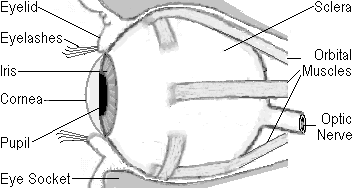 